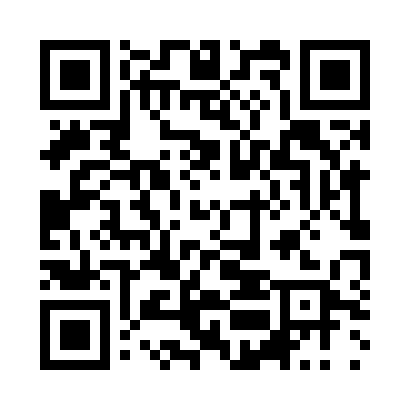 Prayer times for Angelariy, BulgariaMon 1 Apr 2024 - Tue 30 Apr 2024High Latitude Method: Angle Based RulePrayer Calculation Method: Muslim World LeagueAsar Calculation Method: HanafiPrayer times provided by https://www.salahtimes.comDateDayFajrSunriseDhuhrAsrMaghribIsha1Mon5:116:511:145:437:379:112Tue5:096:491:135:447:389:123Wed5:076:471:135:457:409:144Thu5:056:451:135:457:419:155Fri5:036:441:125:467:429:176Sat5:016:421:125:477:439:187Sun4:596:401:125:487:449:208Mon4:576:381:125:497:469:219Tue4:546:371:115:497:479:2310Wed4:526:351:115:507:489:2411Thu4:506:331:115:517:499:2612Fri4:486:311:115:527:509:2813Sat4:466:301:105:537:529:2914Sun4:446:281:105:537:539:3115Mon4:426:261:105:547:549:3216Tue4:396:251:105:557:559:3417Wed4:376:231:095:567:569:3618Thu4:356:211:095:567:589:3719Fri4:336:201:095:577:599:3920Sat4:316:181:095:588:009:4121Sun4:296:171:095:598:019:4222Mon4:276:151:085:598:029:4423Tue4:256:131:086:008:049:4624Wed4:226:121:086:018:059:4725Thu4:206:101:086:028:069:4926Fri4:186:091:086:028:079:5127Sat4:166:071:076:038:089:5328Sun4:146:061:076:048:109:5429Mon4:126:041:076:048:119:5630Tue4:106:031:076:058:129:58